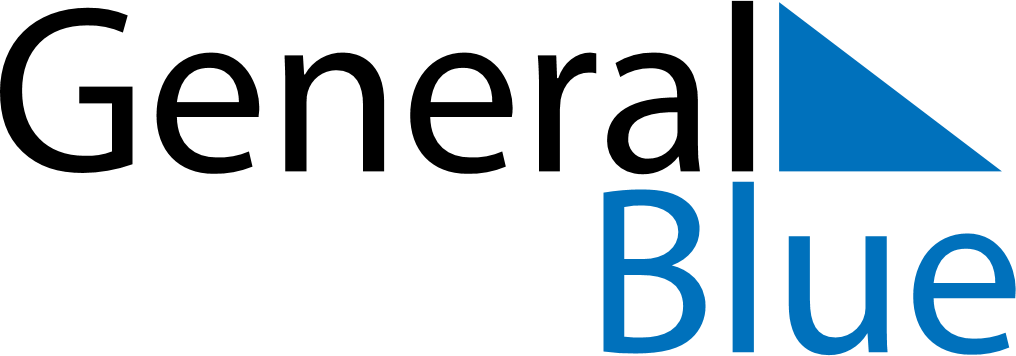 August 2022August 2022August 2022August 2022BangladeshBangladeshBangladeshMondayTuesdayWednesdayThursdayFridaySaturdaySaturdaySunday1234566789101112131314Day of Ashura1516171819202021National Mourning Day2223242526272728Krishna Janmashtami293031